          В соответствии с пунктом 4 ст. 161 ЖК РФ и Постановления Правительства РФ от 06.02.2006 № 75 «О порядке проведения органом местного самоуправления открытого конкурса по отбору управляющей организации для управления многоквартирным домом»п о с т а н о в л я ю:1. Утвердить состав конкурсной комиссии по проведению открытых конкурсов по отбору управляющей организации для управления многоквартирными домами, расположенными на территории Екатеринославского сельсовета (Приложение №1). 2. Утвердить положение о конкурсной комиссии по проведению открытых конкурсов по отбору управляющей организации для управления многоквартирными домами, расположенными на территории Екатеринославского сельсовета. (Приложение №2).3. Настоящее постановление вступает в законную силу со дня его подписания.4. Опубликовать постановление на официальном сайте Администрации Екатеринославского сельсовета http://www.admekaterinoslavsky.ru/.5. Контроль за исполнением настоящего постановления оставляю за собой.И.о главы Екатеринославского сельсовета		                  Л.И. Крюкова                   Приложение №1 к постановлению и.о. главы Екатеринославского сельсовета от 23.03.2022 № 171                                                          СОСТАВ конкурсной комиссии по проведению открытых конкурсов по отбору управляющей организации для управления многоквартирными домами, расположенными на территории Екатеринославского сельсоветаДоценко Ксения             главный специалист администрации Сергеевна 	Екатеринославского сельсовета, председатель                                       комиссииМартынов Дмитрий 	инженер по благоустройству территории, Романович                     МБУ «Благоустройство», секретарьЧлены комиссии:Лопатина Юлия	главный специалист Александровна	администрации Екатеринославского сельсоветаГордиенко Галина         начальник финансового сектора администрации Николаевна	Екатеринославского сельсоветаМулявко Николай	руководитель сектора жизнеобеспечения иНиколаевич                   благоустройства администрации Екатеринославского                                                сельсоветаПриложение №2 к постановлению и.о. главы Екатеринославского сельсовета от 23.03.2022 № 171                                                      ПОЛОЖЕНИЕо конкурсной комиссии по проведению открытых конкурсов по отбору управляющей организации для управления многоквартирными домами, расположенными на территории Екатеринославского сельсовета        1. Настоящее Положение разработано в соответствии с Правилами проведения органами местного самоуправления открытого конкурса по отбору управляющей компании для управления многоквартирным домом, утвержденными постановлением Правительства Российской Федерации от 06.02.2006г. №75 и определяет порядок работы конкурсной комиссии по отбору управляющей организации для управления многоквартирными домами, расположенными на территории Екатеринославского сельсовета.        2.  Конкурсная комиссия в своей деятельности руководствуется Жилищным кодексом Российской Федерации, постановлением Правительства Российской Федерации от 06.02.2006г. №75 «О порядке проведения органами местного самоуправления открытого конкурса по отбору управляющей организации для управления многоквартирным домом».        3. Конкурсная комиссия создается с целью рассмотрения заявок на участие в открытом конкурсе и проведения открытого конкурса.       4. Членами конкурсной комиссии не могут быть физические лица, лично заинтересованные в результатах конкурса (в том числе лица, являющиеся претендентами, участниками конкурса или состоящие в трудовых отношениях с организациями. Являющимися претендентами, участниками  конкурса, а также родственники претендента (участника конкурса) – физического лица (физических лиц), состоящего в трудовых отношениях с организациями, являющимися претендентами, участниками конкурса, либо физические лица, на которых способны оказывать влияние претенденты, участники конкурса (в том числе лица, являющиеся участниками (акционерами) указанных организаций, членами их органов управления, кредиторами участников конкурса). В случае выявления в составе конкурсной комиссии таких лиц, организатор конкурса заменяет их иными лицами.       5. Задачами конкурсной комиссии являются:- создание равных условий участия в конкурсе любых юридических лиц независимо от организационно-правовой формы и индивидуальных предпринимателей;- обеспечение добросовестной конкуренции;- недопущение ограничения конкуренции;-эффективное использование средств нанимателей  помещений в многоквартирном доме в целях обеспечения благоприятных и безопасных условий пользования помещениями, надлежащего содержания общего имущества в многоквартирном доме, а также предоставления  коммунальных услуг лицам, пользующимся помещениями в многоквартирном доме;- доступность информации о проведении конкурса и обеспечение открытости его проведения.       6.  Конкурсная комиссия выполняет следующие функции:-  принимает заявки на участие в конкурсе;- рассматривает конкурсные заявки;- проводит конкурс;-осуществляет проверку соответствия претендентов требованиям конкурсной документации;- принимает решение об отказе в допуске этих лиц к участию в конкурсе и направляет им соответствующие уведомления;- определяет участников конкурса;- определяет победителя конкурса;- оформляет протоколы заседания конкурсной комиссии и о результатах проведения конкурса;- иные функции, установленные законодательством.        7. Деятельность Комиссии:7.1. Руководство работой конкурсной комиссии осуществляет председатель конкурсной комиссии, назначаемый организатором конкурса, а в его отсутствие – заместитель, назначаемый председателем конкурсной комиссии.7.2. Члены конкурсной комиссии должны своевременно и должным образом уведомляться организатором конкурса о месте, дате и времени проведения заседания комиссии.7.3. Конкурсная комиссия правомочна, если на заседании присутствуют более 50 процентов общего числа ее членов. Каждый член конкурсной комиссии имеет 1 голос.7.4. Решения конкурсной комиссии принимаются простым большинством голосов членов конкурсной комиссии, принявших участие в ее заседании. При равенстве голосов решение принимается председателем конкурсной комиссии.7.5. Решения конкурсной комиссии в день их принятия оформляются протоколами, которые подписывают члены конкурсной комиссии, принявшие участие в заседании. Не допускаются заполнение протоколов карандашом и внесение в них исправлений.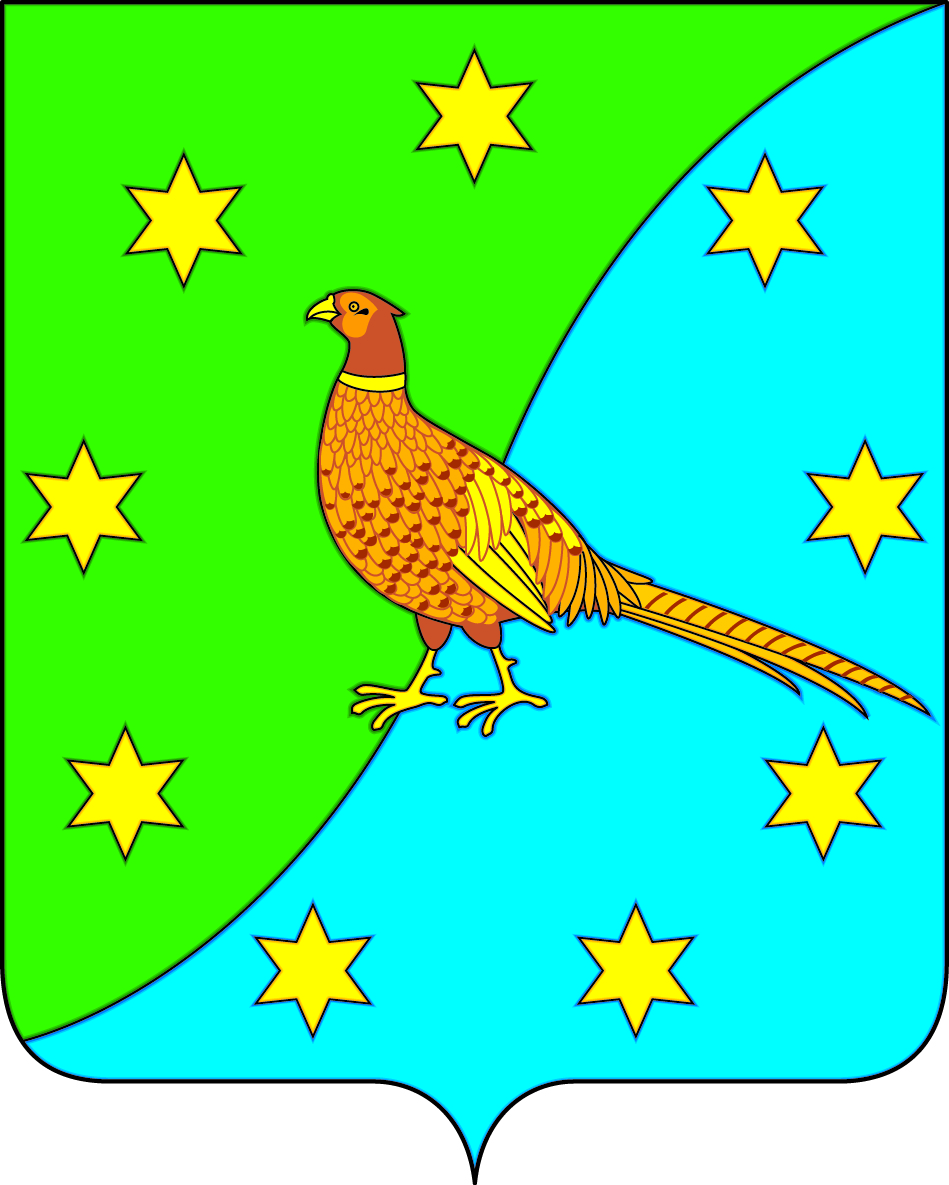 АДМИНИСТРАЦИЯ ЕКАТЕРИНОСЛАВСКОГО СЕЛЬСОВЕТАОКТЯБРЬСКОГО РАЙОНА АМУРСКОЙ ОБЛАСТИПОСТАНОВЛЕНИЕАДМИНИСТРАЦИЯ ЕКАТЕРИНОСЛАВСКОГО СЕЛЬСОВЕТАОКТЯБРЬСКОГО РАЙОНА АМУРСКОЙ ОБЛАСТИПОСТАНОВЛЕНИЕ24.03.2022                                                                                                      №  5324.03.2022                                                                                                      №  53с. Екатеринославкас. ЕкатеринославкаО создании конкурсной комиссии по проведению открытого конкурса по отбору управляющей организации для управления многоквартирным домом